Bundesarbeitsgemeinschaft der Taubblinden e.V.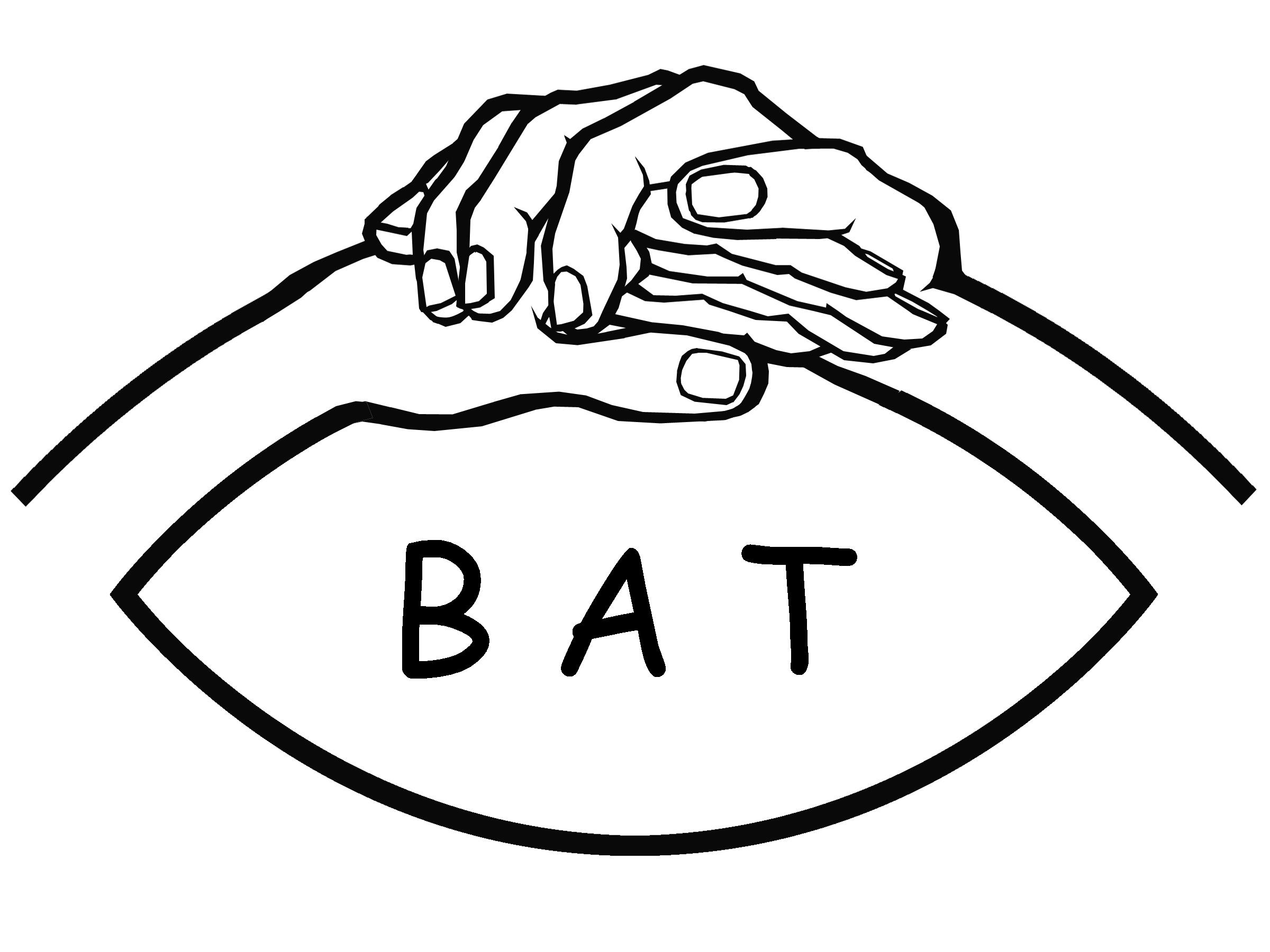 AnmeldungsformularAnmeldung bis zum 30.03.2024@E-Mail: anmeldung@bundesarbeitsgemeinschaft-taubblinden.deMitgliederversammlung mit Wahl am 26./27.04.2024 in Frankfurt/Main(Gehörlosen- und Schwerhörigen Stadtverband Frankfurt,Rothschildallee 16 A, 60389 Frankfurt am Main)Diese Anmeldung ist für das Mittagessen sowie die Sitzplätze gedacht.Wir haben keine Übernachtung für euch aus verschiedenen Gründen organisiert.Bitte kümmert die Übernachtungen selbst. Vielen Dank für eure Verständnis.BAT-Mitglied:Name, Vorname:		__________________________________E-Mail-Adresse:		_________________________________Versammlung:		__Freitag	    ___Samstag	 __Freitag/SamstagMittagessen:		Normalkost: ___	Vegetarisch: ___Taubblindenassistenz/Begleiter*in:Name, Vorname:		__________________________________Mittagessen:		Normalkost: ___	Vegetarisch: ___2.Taubblindenassistenz:Name, Vorname:		__________________________________Mittagessen:		Normalkost: ___	Vegetarisch: ___Gast/Nicht-Mitglied:Name, Vorname:		__________________________________Mittagessen:		Normalkost: ___	Vegetarisch: ___Ort, Datum: ___________________		Unterschrift: ____________________